EMEFEI__________________________________________ 1° ANONOME__________________________________PROFESSORA_________________ATIVIDADE DE ARTE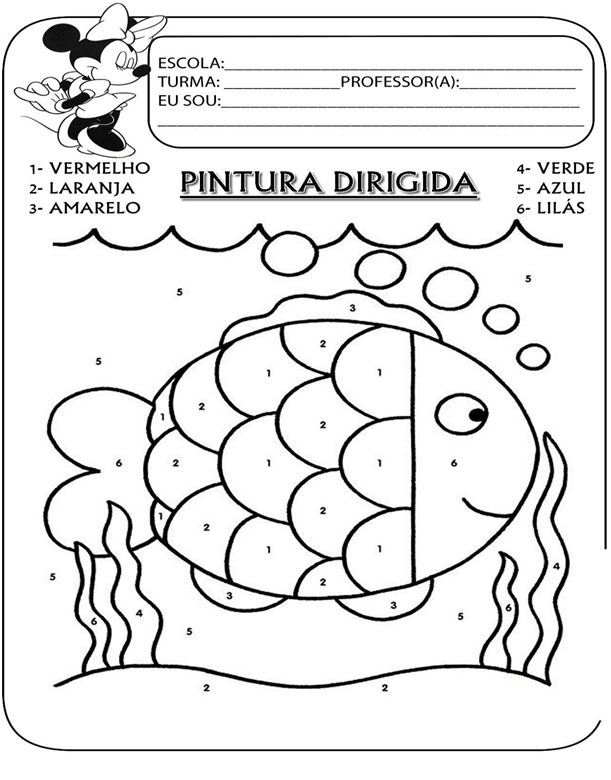 